MINISTÉRIO DA EDUCAÇÃO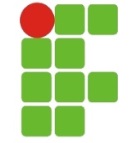 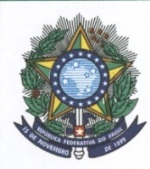 INSTITUTO FEDERAL DE EDUCAÇÃO, CIÊNCIA E TECNOLOGIA DO AMAZONASCampus São Gabriel da CachoeiraOFÍCIO Nº 001/XXXXXXXXXIFAMSão Gabriel da Cachoeira (AM), 23 de maio de 2018. À VEREADORA JACKELINE MICHELE,Assunto: Convite para III Ação de Promoção à Saúde Biopsicossocial do IFAM-CSGC.Cordiais cumprimentos, senhora vereadora.No Calendário Acadêmico do IFAM/Campus São Gabriel da Cachoeira, o dia 25 de maio de 2018, ocorrerá a III Ação de Promoção à Saúde Biopsicossocial. Esta ação, constitui-se um instrumento de integração das atividades da equipe multiprofissional do IFAM (Enfermeiras, Assistente Social, Psicóloga, e Nutricionista), bem como, docentes e discentes da área da saúde e população do município São Gabriel da Cachoeira-AM, visando à promoção da qualidade de vida tanto no âmbito escolar quanto fora da escola.É com estima que convidamos Vossa Senhoria para participar deste evento, pois, sabemos da importância da articulação das Redes Parceiras do município, no fortalecimento da saúde e cidadania.A ação Ocorrerá no IFAM-Campus São Gabriel da Cachoeira-AM dia 25 de maio, no horário das 16h às 17hs e 30 min (Discentes do curso Integrado) e das 19hs e 15min às 21h e 30 min (Discentes do curso subsequente), para a realização da III Ação de Promoção à Saúde Biopsicossocial do IFAM-CSGC. Atenciosamente,